Mount Sinai Transdisciplinary Center on Health Effects of Early Environmental Exposures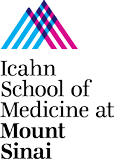 Pilot Research Project Grant Application – April 2018 Cover PageTitle of Project:Name of Principal Investigator:Email Address:Telephone (optional):Please check all that apply:Instructor PIAssistant Professor PIAssociate Professor PIProfessor PIPostDoc (Include Multi-PI)CBPR proposalNames/titles of co-investigators: (Asterisk any Core Center members)By applying for this grant, you agree to:Cite center grant number in publicationsProvide future updates on progress